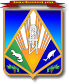 МУНИЦИПАЛЬНОЕ ОБРАЗОВАНИЕХАНТЫ-МАНСИЙСКИЙ РАЙОНХанты-Мансийский автономный округ – ЮграАДМИНИСТРАЦИЯ ХАНТЫ-МАНСИЙСКОГО РАЙОНАП О С Т А Н О В Л Е Н И Еот 00.00.2019                                                                                                № 000г. Ханты-МансийскО внесении изменений в постановление администрации Ханты-Мансийского районаот 28.03.2017 № 71 «О комиссии по расширению налогооблагаемой базы и мобилизации доходов в бюджет Ханты-Мансийского района»На основании Устава Ханты-Мансийского района, в связи с организационно-штатными изменениями в администрации Ханты-Мансийского района: Внести в приложение 2  к постановлению администрации Ханты-Мансийского района от 28.03.2017 № 71 «О комиссии по расширению налогооблагаемой базы и мобилизации доходов в бюджет Ханты-Мансийского района» следующие изменения:  Абзац 2 изложить в следующей редакции: «Заместитель главы Ханты-Мансийского района, курирующий деятельность комитета экономической политики, заместитель председателя Комиссии».Абзац 5 изложить в следующей редакции: «Заместитель главы Ханты-Мансийского района, директор департамента имущественных и земельных отношений администрации Ханты-Мансийского района».2. Опубликовать настоящее постановление в газете «Наш район»                       и разместить на официальном сайте администрации Ханты-Мансийского района.3. Контроль за выполнением постановления возложить на заместителя главы района по финансам, председателя комитета по финансам.Глава Ханты-Мансийского района                                               К.Р.Минулин